موقع مقال Mqaall.comنموذج سيرة ذاتية عربي انجليزي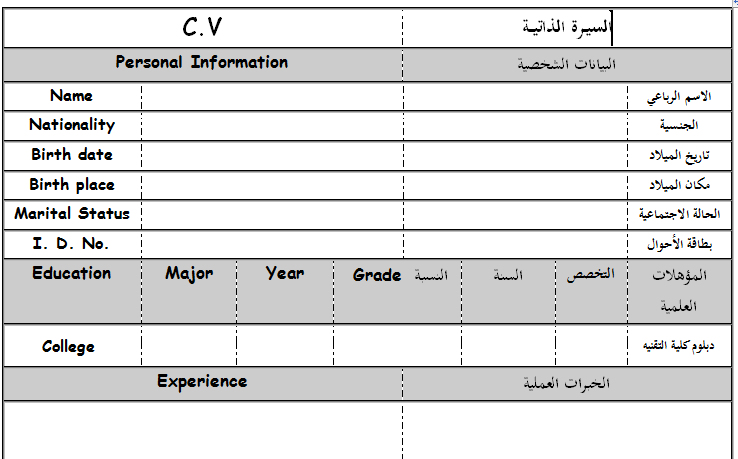 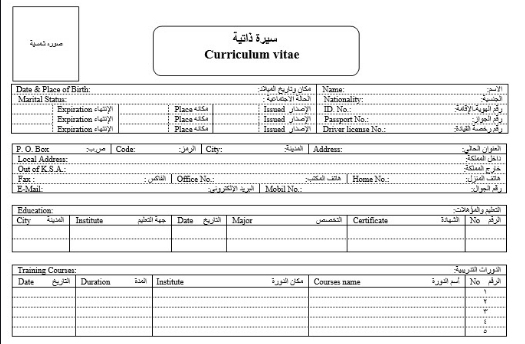 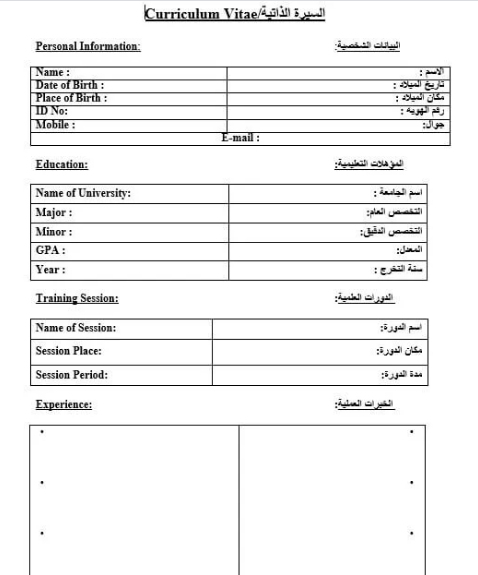 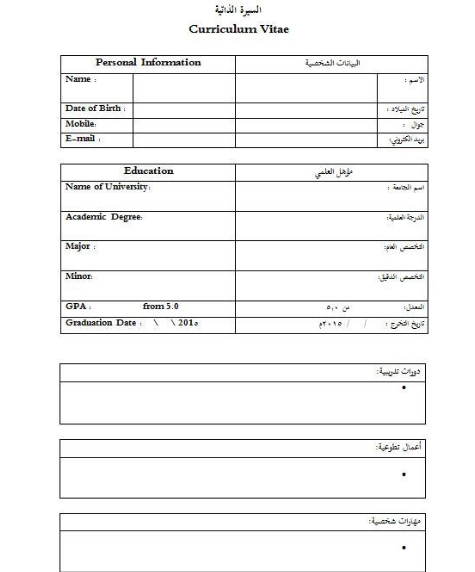 